Guía Formativa N° 2 Tecnología 6º Año BásicoNombre: ____________________________________________________   Fecha:       de          del    2020Objetivo de Aprendizaje: Realizar intervenciones en envases y dibujar sus principales vistas.Intervención de objetos y vistas principalesEn Chile se generan casi 17 millones de toneladas de residuos sólidos al año. Es decir, cada chileno genera un aproximado de un kilo de basura al día. De ese total, 6,5 millones son residuos domiciliarios y, desgraciadamente sólo el 10% se recicla. Es importante que reciclemos lo más que podamos y ayudemos a nuestro planeta a sobrevivir.Nosotros diariamente botamos cajas de leche, envases de yogurt, botellas plásticas, envoltorios de galletas, tarros, etc. Es importante intervenir los envases que nos permiten transformarlos y darle una nueva función.Ejemplo: los tarros que botamos los podemos intervenir de la siguiente forma     Contenedores de alimentos	Dispensador de bolsas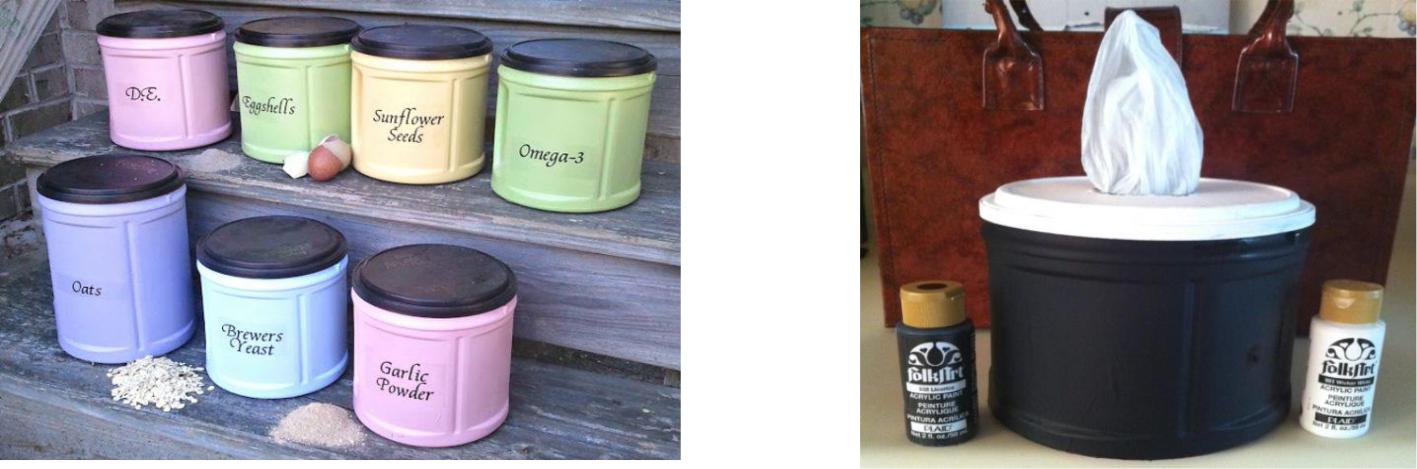 Las vistas principales de un objeto son:Alzado: es el resultado de dibujar desde el frente el objetoPerfil: es el resultado de dibujar el objeto visto desde un lateral. (derecha o izquierda)Planta: es el resultado de dibujar el objeto visto desde arribaActividadGuía Formativa N° 2 Tecnología 6º Año BásicoNombre: ____________________________________________________   Fecha:       de          del    2020Ejemplo: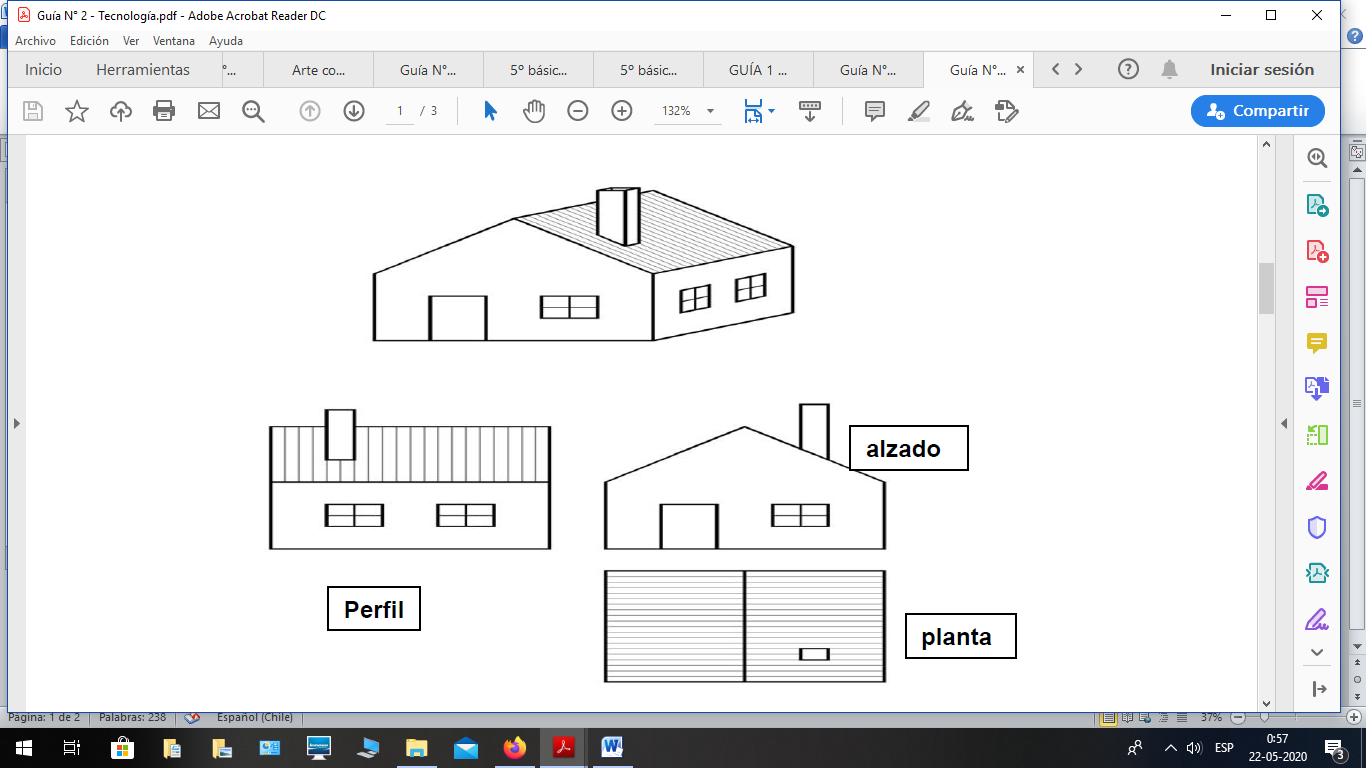 Elige y dibuja  un envase desechado, luego dibuja su intervención. Finalmente dibuja las principales vista  de esta intervención según se indica en la siguiente tabla. (10pts)Habilidad Analizar. *Esta guía tiene un 60% de exigencia”                          L : 60 a 100% de logro                        NL: menos del 60% de logroPuntaje ObtenidoLNLInstrucciones:- Lee la situación que se te plantea y luego realiza la actividad.- Continúa revisando la página del Colegio para que continúes desarrollando nuevas actividades.- Pega o escribe guía en el cuaderno de la asignatura.- Envía actividad impresa o escrita en el cuaderno al correo profesora.marjorielizana@gmail.com Responde las siguientes preguntas.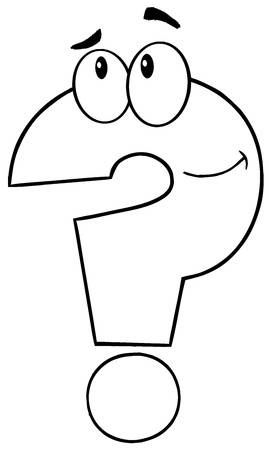 a) ¿Qué piensas de la reutilización?R:b) ¿En tu hogar reutilizan los envases?R:Envase desechadoIntervención del envaseVista de alzadoVista plantaVista de perfil